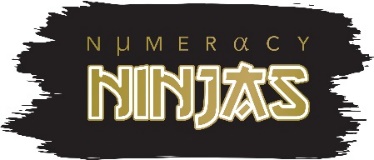 Monday1) 2 x 1 = ______2) 2 x 2 =______3) 2 x 0 = ______4) 2 x 3 = ______5) 2 x 4 = ______6) 2 x 5 = ______7) 2 x 6 = ______8) 2 x 7 = ______9) 2 x 8 = ______10) 2 x 9 = ______11) 2 x 2 = ______12) 2 x 10 = ______Score: _________Tuesday1) 2 x 10 = ______2) 2 x 9 = ______3) 2 x 8 = ______4) 2 x 2 = ______5) 2 x 7 = ______6) 2 x 8 = ______7) 2 x 9 = ______8) 2 x 1 = ______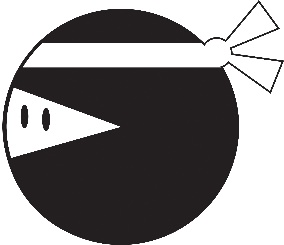 9) 2 x 6 = ______10) 2 x 5 = ______11) 2x 4 = _____12) 2 x 3 = ______Score: _____________Wednesday1) 2 x 3= ______2) 2 x 4 = ______3) 2 x 9 = ______4) 2 x 0 = ______5) 2 x 5=______6) 2 x 10 = ______7) 2 x 2 = ______8) 2 x 4 = ______9) 2 x 8 = ______10) 2 x 4 = ______11) 2 x 7 = ______12) 2 x 1 = ______Score: __________Thursday1) 2 x 2 = ______2) 2 x 7 = ______3) 2 x 1 = ______4) 2 x 7 = ______5) 2 x 3 = ______6) 2 x 8 = ______7) 2 x 4= ______8) 2 x 8 = ______9) 2 x 9 = ______10) 2 x 5 = ______11)  2 x 0 = ______12) 2 x 6 = ______Score: ___________Friday1) 2 x 8= ______ 2) 2 x 9 = ______3) 2 x 5 = ______4) 2 x 10 = ______5) 2 x 5 = ______6) 2 x 7= ______7) 2 x 2 = ______8) 2 x 6 = ______9) 2 x 7 = ______10) 2 x 9 = ______11)  2 x 8 = ______12) 2 x 10 = ______Score: ___________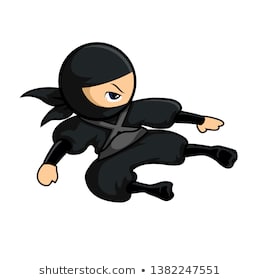 